25.03.21LO: To learn the 5 times table.Match the picture to the times table fact.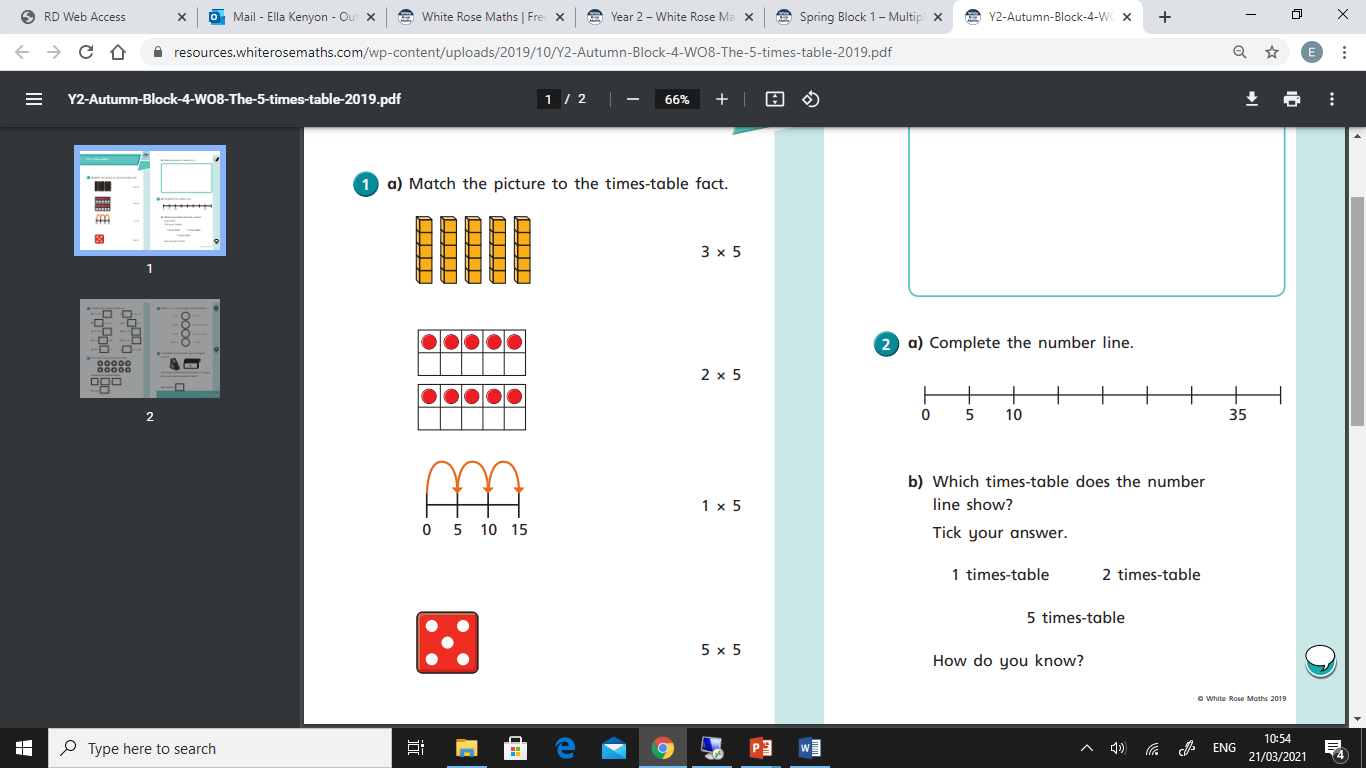 1b) Draw a picture to show 4 x 5Complete the number line.
Which times table does the number line show?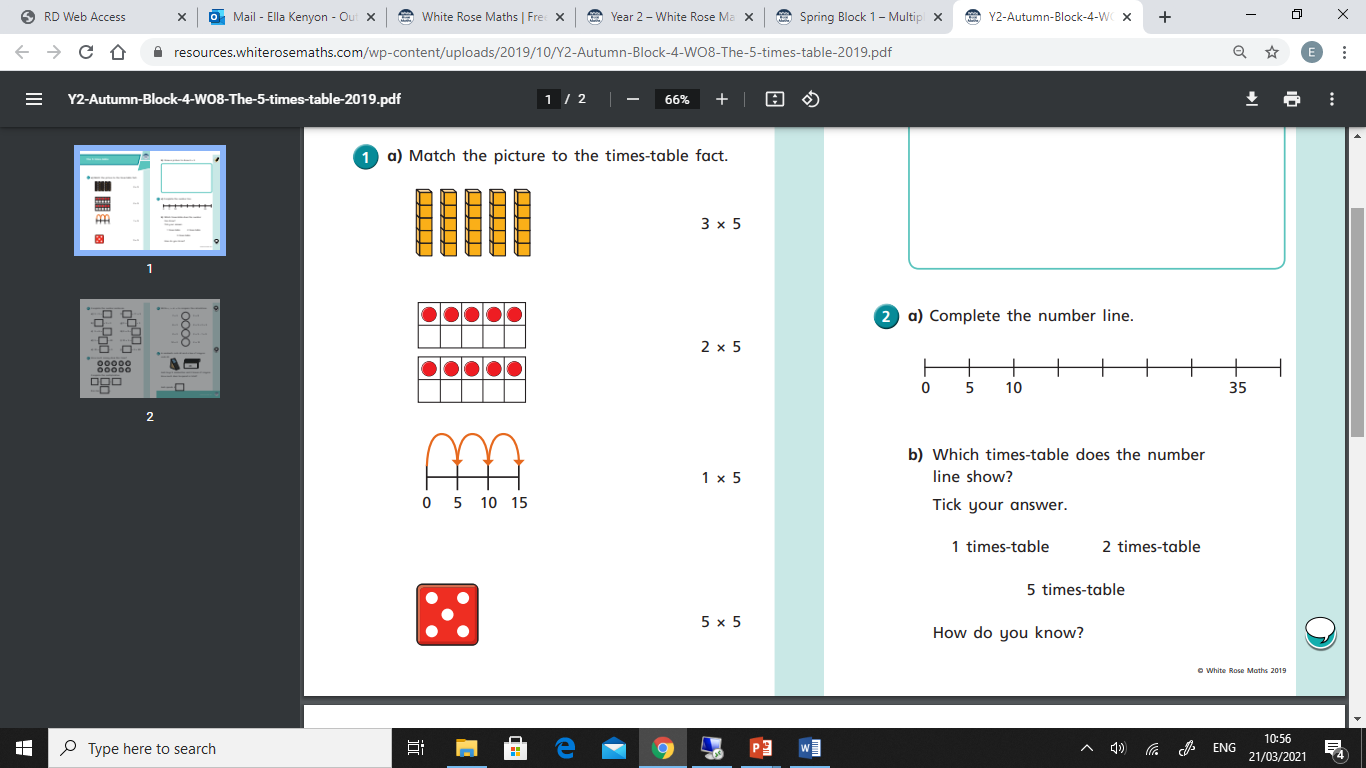 How do you know?
